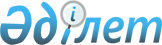 О внесении изменений в решение Усть-Каменогорского городского маслихата от 23 декабря 2014 года № 34/2-V "О бюджете города Усть-Каменогорска на 2015-2017 годы"
					
			Утративший силу
			
			
		
					Решение Усть-Каменогорского городского маслихата Восточно-Казахстанской области от 16 октября 2015 года N 42/2-V. Зарегистрировано Департаментом юстиции Восточно-Казахстанской области 22 октября 2015 года N 4186. Утратило силу - решением Усть-Каменогорского городского маслихата Восточно-Казахстанской области от 23 декабря 2015 года N 44/2-V      Сноска. Утратило силу - решением Усть-Каменогорского городского маслихата Восточно-Казахстанской области от 23.12.2015 N 44/2-V (вводится в действие с 01.01.2016). 

       Примечание РЦПИ.

      В тексте документа сохранена пунктуация и орфография оригинала.

      В соответствии со статьей 109 Бюджетного кодекса Республики Казахстан от 4 декабря 2008 года, подпунктом 1) пункта 1 статьи 6 Закона Республики Казахстан от 23 января 2001 года "О местном государственном управлении и самоуправлении в Республике Казахстан", решением Восточно-Казахстанского областного маслихата от 7 октября 2015 года № 32/379-V "О внесении изменений в решение Восточно-Казахстанского областного маслихата от 10 декабря 2014 года № 24/289-V "Об областном бюджете на 2015-2017 годы"" (зарегистрировано в Реестре государственной регистрации нормативных правовых актов за номером 4173) Усть-Каменогорский городской маслихат РЕШИЛ:

      1. Внести в решение Усть-Каменогорского городского маслихата "О бюджете города Усть-Каменогорска на 2015-2017 годы" от 23 декабря 2014 года № 34/2-V (зарегистрировано в Реестре государственной регистрации нормативных правовых актов за номером 3597, опубликовано 8 января 2015 года в газетах "Өскемен" № 2 и "Усть-Каменогорск" № 2) следующие изменения: 

       пункт 1 изложить в новой редакции:

      "1. Утвердить бюджет города на 2015-2017 годы согласно приложениям 1, 2 и 3 соответственно, в том числе на 2015 год в следующих объемах:

      1) доходы – 26 172 648,1 тысяч тенге, в том числе по:

      налоговым поступлениям – 11 788 783,0 тысяч тенге;

      неналоговым поступлениям – 367 380,0 тысяч тенге;

      поступлениям от продажи основного капитала – 2 857 304,0 тысяч тенге;

      поступлениям трансфертов – 11 159 181,1 тысяч тенге;

      2) затраты – 25 646 902,2 тысяч тенге;

      3) чистое бюджетное кредитование – 286 832,0 тысяч тенге, в том числе:

      бюджетные кредиты – 286 832,0 тысяч тенге;

      погашение бюджетных кредитов – 0,0;

      4) сальдо по операциям с финансовыми активами – - 27 631,0 тысяч тенге, в том числе:

      приобретение финансовых активов – 0,0;

      поступления от продажи финансовых активов государства – 27 631,0 тысяч тенге;

      5) профицит бюджета – 266 544,9 тысяч тенге;

      6) использование профицита бюджета – - 266 544,9 тысяч тенге.";

      пункт 3 изложить в новой редакции:

      "3. Утвердить резерв местного исполнительного органа города Усть-Каменогорска на 2015 год в сумме 3 613,0 тысяч тенге.";

      приложение 1 изложить в новой редакции согласно приложению к настоящему решению. 

      2. Настоящее решение вводится в действие с 1 января 2015 года.

 Бюджет города Усть-Каменогорска на 2015 год
					© 2012. РГП на ПХВ «Институт законодательства и правовой информации Республики Казахстан» Министерства юстиции Республики Казахстан
				
      Председатель сессии

М. Кикина

      Секретарь городского маслихата 

 А. Абакумов
Приложение к решению
Усть-Каменогорского
городского маслихата
 от 16 октября 2015 года
№ 42/2-VКатегория

Категория

Категория

Категория

Всего доходы (тысяч тенге)

Класс

Класс

Класс

Всего доходы (тысяч тенге)

Подкласс 

Подкласс 

Всего доходы (тысяч тенге)

Наименование

Всего доходы (тысяч тенге)

1

2

3

4

5

I. ДОХОДЫ

26 172 648,1

1

Налоговые поступления

11 788 783,0

01

Подоходный налог

3 849 824,0

2

Индивидуальный подоходный налог

3 849 824,0

03

Социальный налог

1 888 882,0

1

Социальный налог

1 888 882,0

04

Налоги на собственность

4 517 749,0

1

Налоги на имущество

2 881 540,0

3

Земельный налог

562 659,0

4

Налог на транспортные средства

1 073 000,0

5

Единый земельный налог

550,0

05

Внутренние налоги на товары, работы и услуги

960 261,0

2

Акцизы

272 600,0

3

Поступления за использование природных и других ресурсов

140 000,0

4

Сборы за ведение предпринимательской и профессиональной деятельности 

522 561,0

5

Налог на игорный бизнес

25 100,0

08

Обязательные платежи, взимаемые за совершение юридически значимых действий и (или) выдачу документов уполномоченными на то государственными органами или должностными лицами

572 067,0

1

Государственная пошлина

572 067,0

2

Неналоговые поступления

367 380,0

01

Доходы от государственной собственности

262 100,0

3

Дивиденды на государственные пакеты акций, находящиеся в государственной собственности

165 000,0

5

Доходы от аренды имущества, находящегося в государственной собственности

97 100,0

04

Штрафы, пени, санкции, взыскания, налагаемые государственными учреждениями, финансируемыми из государственного бюджета, а также содержащимися и финансируемыми из бюджета (сметы расходов) Национального Банка Республики Казахстан 

5 000,0

1

Штрафы, пени, санкции, взыскания, налагаемые государственными учреждениями, финансируемыми из государственного бюджета, а также содержащимися и финансируемыми из бюджета (сметы расходов) Национального Банка Республики Казахстан, за исключением поступлений от организаций нефтяного сектора 

5 000,0

06

Прочие неналоговые поступления

100 280,0

1

Прочие неналоговые поступления

100 280,0

3

Поступления от продажи основного капитала

2 857 304,0

01

Продажа государственного имущества, закрепленного за государственными учреждениями

2 500 000,0

1

Продажа государственного имущества, закрепленного за государственными учреждениями

2 500 000,0

03

Продажа земли и нематериальных активов

357 304,0

1

Продажа земли 

274 304,0

2

Продажа нематериальных активов

83 000,0

4

Поступления трансфертов 

11 159 181,1

02

Трансферты из вышестоящих органов государственного управления

11 159 181,1

2

Трансферты из областного бюджета

11 159 181,1

Функциональная группа

Функциональная группа

Функциональная группа

Функциональная группа

Всего затраты (тысяч тенге)

Администратор бюджетных программ

Администратор бюджетных программ

Администратор бюджетных программ

Всего затраты (тысяч тенге)

Бюджетная программа

Бюджетная программа

Всего затраты (тысяч тенге)

Наименование

Всего затраты (тысяч тенге)

1

2

3

4

5

II. ЗАТРАТЫ

25 646 902,2

01

Государственные услуги общего характера

327 947,2

112

Аппарат маслихата района (города областного значения)

21 693,0

001

Услуги по обеспечению деятельности маслихата района (города областного значения)

21 693,0

122

Аппарат акима района (города областного значения)

154 319,0

001

Услуги по обеспечению деятельности акима района
 (города областного значения)

154 319,0

452

Отдел финансов района (города областного значения)

52 584,2

001

Услуги по реализации государственной политики в области исполнения бюджета и управления коммунальной собственностью района (города областного значения)

35 773,8

003

Проведение оценки имущества в целях налогообложения

15 430,4

010

Приватизация, управление коммунальным имуществом, постприватизационная деятельность и регулирование споров, связанных с этим 

1 380,0

453

Отдел экономики и бюджетного планирования района (города областного значения)

41 303,0

001

Услуги по реализации государственной политики в области формирования и развития экономической политики, системы государственного планирования

40 177,0

004

Капитальные расходы государственного органа

188,0

061

Экспертиза и оценка документации по вопросам бюджетных инвестиций и концессии, проведение оценки реализации бюджетных инвестиций

938,0

458

Отдел жилищно-коммунального хозяйства, пассажирского транспорта и автомобильных дорог района (города областного значения)

58 048,0

001

Услуги по реализации государственной политики на местном уровне в области жилищно-коммунального хозяйства, пассажирского транспорта и автомобильных дорог

58 048,0

02

Оборона

30 145,0

122

Аппарат акима района (города областного значения)

30 145,0

005

Мероприятия в рамках исполнения всеобщей воинской обязанности

30 145,0

03

Общественный порядок, безопасность, правовая, судебная, уголовно-исполнительная деятельность

116 393,4

458

Отдел жилищно-коммунального хозяйства, пассажирского транспорта и автомобильных дорог района (города областного значения)

102 619,0

021

Обеспечение безопасности дорожного движения в населенных пунктах

102 619,0

499

Отдел регистрации актов гражданского состояния района (города областного значения)

13 774,4

001

Услуги по реализации государственной политики на местном уровне в области регистрации актов гражданского состояния

13 130,3

003

Капитальные расходы государственного органа

644,1

04

Образование

9 374 918,5

464

Отдел образования района (города областного значения)

9 344 498,3

001

Услуги по реализации государственной политики на местном уровне в области образования 

28 522,0

003

Общеобразовательное обучение

5 763 544,0

005

Приобретение и доставка учебников, учебно-методических комплексов для государственных учреждений образования района (города областного значения)

197 903,3

006

Дополнительное образование для детей 

541 258,0

009

Обеспечение деятельности организаций дошкольного воспитания и обучения

877 529,0

015

Ежемесячная выплата денежных средств опекунам (попечителям) на содержание ребенка-сироты (детей-сирот), и ребенка (детей), оставшегося без попечения родителей

99 871,0

022

Выплата единовременных денежных средств казахстанским гражданам, усыновившим (удочерившим) ребенка (детей)-сироту и ребенка (детей), оставшегося без попечения родителей

1 636,0

029

Обследование психического здоровья детей и подростков и оказание психолого-медико-педагогической консультативной помощи населению

23 687,0

040

Реализация государственного образовательного заказа в дошкольных организациях образования

1 728 593,0

067

Капитальные расходы подведомственных государственных учреждений и организаций

81 955,0

465

Отдел физической культуры и спорта района (города областного значения)

30 420,2

017

Дополнительное образование для детей и юношества по спорту

30 420,2

06

Социальная помощь и социальное обеспечение

1 361 887,0

451

Отдел занятости и социальных программ района (города областного значения)

1 333 160,0

001

Услуги по реализации государственной политики на местном уровне в области обеспечения занятости и реализации социальных программ для населения

70 735,0

002

Программа занятости

111 712,0

004

Оказание социальной помощи на приобретение топлива специалистам здравоохранения, образования, социального обеспечения, культуры, спорта и ветеринарии в сельской местности в соответствии с законодательством Республики Казахстан

1 132,0

005

Государственная адресная социальная помощь

2 830,0

006

Оказание жилищной помощи

18 500,0

007

Социальная помощь отдельным категориям нуждающихся граждан по решениям местных представительных органов

379 127,0

011

Оплата услуг по зачислению, выплате и доставке пособий и других социальных выплат

4 930,0

013

Социальная адаптация лиц, не имеющих определенного местожительства

60 376,0

014

Оказание социальной помощи нуждающимся гражданам на дому

228 532,0

016

Государственные пособия на детей до 18 лет

6 820,0

017

Обеспечение нуждающихся инвалидов обязательными гигиеническими средствами и предоставление услуг специалистами жестового языка, индивидуальными помощниками в соответствии с индивидуальной программой реабилитации инвалида

72 954,0

021

Капитальные расходы государственного органа

3 882,0

025

Внедрение обусловленной денежной помощи по проекту Өрлеу

26 118,0

050

Реализация Плана мероприятий по обеспечению прав и улучшению качества жизни инвалидов

18 520,0

052

Проведение мероприятий, посвященных семидесятилетию Победы в Великой Отечественной войне

326 992,0

458

Отдел жилищно-коммунального хозяйства, пассажирского транспорта и автомобильных дорог района (города областного значения)

5 726,0

050

Реализация Плана мероприятий по обеспечению прав и улучшению качества жизни инвалидов

5 726,0

464

Отдел образования района (города областного значения)

23 001,0

008

Социальная поддержка обучающихся и воспитанников организаций образования очной формы обучения в виде льготного проезда на общественном транспорте (кроме такси) по решению местных представительных органов

15 971,0

030

Содержание ребенка (детей), переданного патронатным воспитателям

7 030,0

07

Жилищно-коммунальное хозяйство

10 538 531,5

451

Отдел занятости и социальных программ района (города областного значения)

2 155,0

024

Ремонт объектов в рамках развития городов и сельских населенных пунктов по Дорожной карте занятости 2020

2 155,0

458

Отдел жилищно-коммунального хозяйства, пассажирского транспорта и автомобильных дорог района (города областного значения)

2 831 753,0

003

Организация сохранения государственного жилищного фонда

79 489,0

012

Функционирование системы водоснабжения и водоотведения

3 207,0

015

Освещение улиц в населенных пунктах

407 778,0

016

Обеспечение санитарии населенных пунктов

48 668,0

017

Содержание мест захоронений и захоронение безродных

22 720,0

018

Благоустройство и озеленение населенных пунктов

1 115 176,0

028

Развитие коммунального хозяйства

6 071,0

029

Развитие системы водоснабжения и водоотведения 

877 139,0

048

Развитие благоустройства городов и населенных пунктов

253 505,0

058

Развитие системы водоснабжения и водоотведения в сельских населенных пунктах

18 000,0

464

Отдел образования района (города областного значения)

3 277,0

026

Ремонт объектов в рамках развития городов и сельских населенных пунктов по Дорожной карте занятости 2020

3 277,0

467

Отдел строительства района (города областного значения)

7 689 542,0

003

Проектирование и (или) строительство, реконструкция жилья коммунального жилищного фонда

4 341 145,3

004

Проектирование, развитие и (или) обустройство инженерно-коммуникационной инфраструктуры

3 339 959,7

072

Строительство служебного жилища, развитие инженерно-коммуникационной инфраструктуры и строительство, достройка общежитий для молодежи в рамках Дорожной карты занятости 2020

8 437,0

479

Отдел жилищной инспекции района (города областного значения)

11 804,5

001

Услуги по реализации государственной политики на местном уровне в области жилищного фонда

11 804,5

08

Культура, спорт, туризм и информационное пространство

1 067 289,0

455

Отдел культуры и развития языков района (города областного значения)

362 810,0

001

Услуги по реализации государственной политики на местном уровне в области развития языков и культуры

18 766,0

003

Поддержка культурно-досуговой работы

187 438,0

006

Функционирование районных (городских) библиотек

110 258,0

007

Развитие государственного языка и других языков народа Казахстана

28 358,0

032

Капитальные расходы подведомственных государственных учреждений и организаций

17 990,0

456

Отдел внутренней политики района (города областного значения)

110 750,0

001

Услуги по реализации государственной политики на местном уровне в области информации, укрепления государственности и формирования социального оптимизма граждан

23 369,0

002

Услуги по проведению государственной информационной политики

66 340,0

003

Реализация мероприятий в сфере молодежной политики

21 041,0

465

Отдел физической культуры и спорта района (города областного значения)

593 729,0

001

Услуги по реализации государственной политики на местном уровне в сфере физической культуры и спорта

14 666,0

005

Развитие массового спорта и национальных видов спорта 

166 150,0

006

Проведение спортивных соревнований на районном (города областного значения ) уровне

17 100,0

007

Подготовка и участие членов сборных команд района (города областного значения) по различным видам спорта на областных спортивных соревнованиях

395 813,0

09

Топливно-энергетический комплекс и недропользование

10 000,0

467

Отдел строительства района (города областного значения)

10 000,0

009

Развитие теплоэнергетической системы

10 000,0

10

Сельское, водное, лесное, рыбное хозяйство, особоохраняемые природные территории, охрана окружающей среды и животного мира, земельные отношения

102 752,8

463

Отдел земельных отношений района (города областного значения)

13 729,3

001

Услуги по реализации государственной политики в области регулирования земельных отношений на территории района (города областного значения)

12 529,3

004

Организация работ по зонированию земель

1 200,0

473

Отдел ветеринарии района (города областного значения)

38 691,9

001

Услуги по реализации государственной политики на местном уровне в сфере ветеринарии

17 436,4

007

Организация отлова и уничтожения бродячих собак и кошек

4 850,0

008

Возмещение владельцам стоимости изымаемых и уничтожаемых больных животных, продуктов и сырья животного происхождения

713,0

010

Проведение мероприятий по идентификации сельскохозяйственных животных

1 986,0

011

Проведение противоэпизоотических мероприятий

13 706,5

474

Отдел сельского хозяйства и ветеринарии района (города областного значения)

14 082,5

001

Услуги по реализации государственной политики на местном уровне в сфере сельского хозяйства и ветеринарии 

9 186,0

007

Организация отлова и уничтожения бродячих собак и кошек

4 650,0

013

Проведение противоэпизоотических мероприятий

246,5

498

Отдел земельных отношений и сельского хозяйства района (города областного значения)

36 249,1

001

Услуги по реализации государственной политики на местном уровне в сфере земельных отношений и сельского хозяйства

28 187,7

010

Организация работ по зонированию земель

8 061,4

11

Промышленность, архитектурная, градостроительная и строительная деятельность

68 956,0

467

Отдел строительства района (города областного значения)

29 765,0

001

Услуги по реализации государственной политики на местном уровне в области строительства

29 765,0

468

Отдел архитектуры и градостроительства района (города областного значения)

39 191,0

001

Услуги по реализации государственной политики в области архитектуры и градостроительства на местном уровне 

36 191,0

003

Разработка схем градостроительного развития территории района и генеральных планов населенных пунктов

3 000,0

12

Транспорт и коммуникации

1 086 143,0

458

Отдел жилищно-коммунального хозяйства, пассажирского транспорта и автомобильных дорог района (города областного значения)

1 086 143,0

022

Развитие транспортной инфраструктуры

66 896,0

023

Обеспечение функционирования автомобильных дорог

715 591,0

045

Капитальный и средний ремонт автомобильных дорог районного значения и улиц населенных пунктов

303 656,0

13

Прочие

1 542 676,5

452

Отдел финансов района (города областного значения)

3 613,0

012

Резерв местного исполнительного органа района (города областного значения) 

3 613,0

469

Отдел предпринимательства района (города областного значения)

28 114,5

001

Услуги по реализации государственной политики на местном уровне в области развития предпринимательства

24 876,5

003

Поддержка предпринимательской деятельности

3 094,1

004

Капитальные расходы государственного органа

143,9

458

Отдел жилищно-коммунального хозяйства, пассажирского транспорта и автомобильных дорог района (города областного значения)

1 510 949,0

040

Реализация мер по содействию экономическому развитию регионов в рамках Программы "Развитие регионов" 

10 700,0

043

Развитие инженерной инфраструктуры в рамках Программы развития регионов до 2020 года

1 500 249,0

14

Обслуживание долга

877,8

452

Отдел финансов района (города областного значения)

877,8

013

Обслуживание долга местных исполнительных органов по выплате вознаграждений и иных платежей по займам из областного бюджета

877,8

15

Трансферты

18 384,5

452

Отдел финансов района (города областного значения)

18 384,5

006

Возврат неиспользованных (недоиспользованных) целевых трансфертов

1 572,5

024

Целевые текущие трансферты в вышестоящие бюджеты в связи с передачей функций государственных органов из нижестоящего уровня государственного управления в вышестоящий

16 812,0

III. ЧИСТОЕ БЮДЖЕТНОЕ КРЕДИТОВАНИЕ

286 832,0

 Бюджетные кредиты

286 832,0

07

Жилищно-коммунальное хозяйство

286 832,0

458

Отдел жилищно-коммунального хозяйства, пассажирского транспорта и автомобильных дорог района (города областного значения)

286 832,0

053

Кредитование на реконструкцию и строительство систем тепло-, водоснабжения и водоотведения

286 832,0

Погашение бюджетных кредитов

0,0

IV. САЛЬДО ПО ОПЕРАЦИЯМ С ФИНАНСОВЫМИ АКТИВАМИ

-27 631,0

Приобретение финансовых активов

0,0

Поступления от продажи финансовых активов государства

27 631,0

6

Поступления от продажи финансовых активов государства

27 631,0

1

Поступления от продажи финансовых активов государства

27 631,0

1

Поступления от продажи финансовых активов внутри страны

27 631,0

V. ПРОФИЦИТ БЮДЖЕТА

266 544,9

VI. ИСПОЛЬЗОВАНИЕ ПРОФИЦИТА БЮДЖЕТА 

-266 544,9

